МЕТОДИЧЕСКИЕ РЕКОМЕНДАЦИИ по обеспечению первичных мер пожарной безопасности  в сельской местности1. ОБЩИЕ ПОЛОЖЕНИЯ1.1. Настоящие рекомендации определяют основные мероприятия по обеспечению первичных мер пожарной безопасности на территориях сельских населенных пунктов, землях, прилегающих к населенным пунктам и к лесам,  в период со дня схода снежного покрова до установления устойчивой дождливой осенней погоды или образования снежного покрова в лесах. 1.2. Рекомендации предназначены для использования органами местного самоуправления.2. ЗАПРЕТЫ И ОГРАНИЧЕНИЯ, УСТАНОВЛЕННЫЕ ДЕЙСТВУЮЩИМ ЗАКОНОДАТЕЛЬСТВОМ2.1. Правилами противопожарного режима в Российской Федерации,  утвержденными постановлением Правительства РФ от 25.04.2012 N 390, установлены следующие запреты и ограничения:Запрещается выжигание сухой травянистой растительности, стерни, пожнивных остатков на землях сельскохозяйственного назначения и землях запаса, разведение костров на полях. Выжигание сухой травянистой растительности на земельных участках (за исключением участков, находящихся на торфяных почвах) населенных пунктов, землях промышленности, энергетики, транспорта, связи, радиовещания, телевидения, информатики, землях для обеспечения космической деятельности, землях обороны, безопасности и землях иного специального назначения может производиться в безветренную погоду при условии, что:а) участок для выжигания сухой травянистой растительности располагается на расстоянии не ближе 50 метров от ближайшего объекта;б) территория вокруг участка для выжигания сухой травянистой растительности очищена в радиусе 25 - 30 метров от сухостойных деревьев, валежника, порубочных остатков, других горючих материалов и отделена противопожарной минерализованной полосой шириной не менее 1,4 метра;в) на территории, включающей участок для выжигания сухой травянистой растительности, не действует особый противопожарный режим;г) лица, участвующие в выжигании сухой травянистой растительности, обеспечены первичными средствами пожаротушения.Использование открытого огня и разведение костров на таких землях могут производиться при условии соблюдения специальных требований пожарной безопасности, установленных приказом МЧС России от 26.01.2016 N 26 "Об утверждении Порядка использования открытого огня и разведения костров на землях сельскохозяйственного назначения и землях запаса".При этом в соответствии с указанным приказом  использование открытого огня запрещается:на торфяных почвах;при установлении на соответствующей территории особого противопожарного режима;при поступившей информации о приближающихся неблагоприятных или опасных для жизнедеятельности людей метеорологических последствиях, связанных с сильными порывами ветра;под кронами деревьев хвойных пород;в емкости, стенки которой имеют огненный сквозной прогар;при скорости ветра, превышающей значение 5 метров в секунду, если открытый огонь используется без металлической емкости или емкости, выполненной из иных негорючих материалов, исключающей распространение пламени и выпадение сгораемых материалов за пределы очага горения;при скорости ветра, превышающей значение 10 метров в секунду.В период со дня схода снежного покрова до установления устойчивой дождливой осенней погоды или образования снежного покрова органы государственной власти, органы местного самоуправления, учреждения, организации, иные юридические лица независимо от их организационно-правовых форм и форм собственности, крестьянские (фермерские) хозяйства, общественные объединения, индивидуальные предприниматели, должностные лица, граждане Российской Федерации, иностранные граждане, лица без гражданства, владеющие, пользующиеся и (или) распоряжающиеся территорией, прилегающей к лесу, обеспечивают ее очистку от сухой травянистой растительности, пожнивных остатков, валежника, порубочных остатков, мусора и других горючих материалов на полосе шириной не менее 10 метров от леса либо отделяют лес противопожарной минерализованной полосой шириной не менее 0,5 метра или иным противопожарным барьером.2.2. Правилами пожарной безопасности в лесах, утвержденными постановлением Правительства Российской Федерации от 30 июня 2007 г. N 417, установлены следующие запреты и ограничения:Запрещается выжигание хвороста, лесной подстилки, сухой травы и других лесных горючих материалов на земельных участках, непосредственно примыкающих к лесам, защитным и лесным насаждениям и не отделенных противопожарной минерализованной полосой шириной не менее 0,5 метра.В период со дня схода снежного покрова до установления устойчивой дождливой осенней погоды или образования снежного покрова органы государственной власти, органы местного самоуправления, учреждения, организации, иные юридические лица независимо от их организационно-правовых форм и форм собственности, крестьянские (фермерские) хозяйства, общественные объединения, индивидуальные предприниматели, должностные лица, граждане Российской Федерации, иностранные граждане, лица без гражданства, владеющие, пользующиеся и (или) распоряжающиеся территорией, прилегающей к лесу, обеспечивают ее очистку от сухой травянистой растительности, пожнивных остатков, валежника, порубочных остатков, мусора и других горючих материалов на полосе шириной не менее 10 метров от леса либо отделяют лес противопожарной минерализованной полосой шириной не менее 0,5 метра или иным противопожарным барьером.2. ОТВЕТСТВЕННОСТЬ ЗА НАРУШЕНИЕ УКАЗАННЫХ ЗАПРЕТОВ И ОГРАНИЧЕНИЙ,УСТАНОВЛЕННАЯ ДЕЙСТВУЮЩИМ ЗАКОНОДАТЕЛЬСТВОМ2.1. Ответственность за нарушение требований пожарной безопасности1) административная ответственность (статья 20.4. КоАП РФ):нарушение требований пожарной безопасности - предупреждение или штраф:- на граждан - от одной тысячи до одной тысячи пятисот рублей; - на должностных лиц - от шести тысяч до пятнадцати тысяч рублей; - на юридических лиц - от ста пятидесяти тысяч до двухсот тысяч рублей.в условиях особого противопожарного режима  - штраф:- на граждан - от двух тысяч до четырех тысяч рублей;- на должностных лиц - от пятнадцати тысяч до тридцати тысяч рублей;- на юридических лиц - от четырехсот тысяч до пятисот тысяч рублей.в случае возникновения пожара и уничтожения или повреждения чужого имущества либо причинение легкого или средней тяжести вреда здоровью человека – штраф:- на граждан - от четырех тысяч до пяти тысяч рублей; - на должностных лиц - от сорока тысяч до пятидесяти тысяч рублей; - на юридических лиц - от трехсот пятидесяти тысяч до четырехсот тысяч рублей.Протоколы вправе составлять: должностные лица органов федерального государственного пожарного надзора (МЧС России);руководители пожарно-спасательных подразделений федеральной противопожарной службы (МЧС России).2) уголовная ответственность за нарушение требований пожарной безопасности  (статья 219 УК РФ): от штрафа в размере до восьмидесяти тысяч рублей до лишения свободы на срок до трех лет – в случае причинения тяжкого вреда здоровью человека;от принудительных работ на срок до пяти лет до лишения свободы на срок до пяти лет - в случае смерти человека;от принудительных работ на срок до пяти лет до лишения свободы на срок до семи лет - в случае смерти двух или более лиц.2.2. Ответственность за нарушение правил пожарной безопасности в лесах1) административная ответственность (статья 8.32. КоАП РФ):нарушение правил пожарной безопасности в лесах - предупреждение или штраф:- на граждан - от одной тысячи пятисот до трех тысяч рублей; - на должностных лиц - от десяти тысяч до двадцати тысяч рублей; - на юридических лиц - от пятидесяти тысяч до двухсот тысяч рублей.выжигание хвороста, лесной подстилки, сухой травы и других лесных горючих материалов с нарушением требований правил пожарной безопасности на земельных участках, непосредственно примыкающих к лесам, защитным и лесным насаждениям и не отделенных противопожарной минерализованной полосой шириной не менее 0,5 метра, - штраф:- на граждан - от трех тысяч до четырех тысяч рублей; - на должностных лиц - от пятнадцати тысяч до двадцати пяти тысяч рублей; - на юридических лиц - от ста пятидесяти тысяч до двухсот пятидесяти тысяч рублей.нарушение правил пожарной безопасности в лесах в условиях особого противопожарного режима – штраф:- на граждан - от четырех тысяч до пяти тысяч рублей;- на должностных лиц - от двадцати тысяч до сорока тысяч рублей;- на юридических лиц - от трехсот тысяч до пятисот тысяч рублей.Протоколы вправе составлять: должностные лица Департамент лесного комплекса Вологодской области;должностные лица государственных учреждений, осуществляющих федеральный государственный лесной надзор (лесную охрану)должностные лица государственных учреждений, осуществляющих федеральный государственный пожарный надзор в лесахдолжностные лица органов внутренних дел (полиции)2) уголовная ответственность за уничтожение или повреждение лесных насаждений (статья 261 УК РФ):от штрафа в размере до четырехсот тысяч рублей до лишения свободы на срок до трех лет – в случае неосторожного обращения с огнем или иными источниками повышенной опасности;от штрафа в размере до пятисот тысяч рублей до лишения свободы на срок до четырех лет – при крупном  ущербе (свыше 50 тыс. рублей);от штрафа в размере до одного миллиона рублей до лишения свободы на срок до восьми лет со штрафом в размере до пятисот тысяч рублей – в случае если деяние совершено путем поджога, иным общеопасным способом либо в результате загрязнения или иного негативного воздействия;от штрафа в размере до трех миллионов рублей до лишения свободы на срок до десяти лет со штрафом в размере до пятисот тысяч рублей - в случае если деяние совершено путем поджога, иным общеопасным способом либо в результате загрязнения или иного негативного воздействия и это повлекло крупный ущерб.3. МЕРОПРИЯТИЯ, РЕКОМЕНДУЕМЫЕ ДЛЯ РЕАЛИЗАЦИИ ОРГАНАМИ МЕСТНОГО САМОУПРАВЛЕНИЯ В ЦЕЛЯХ ПОДГОТОВКИ К ВЕСЕННЕ-ЛЕТНЕМУ ПОЖАРООПАСНОМУ СЕЗОНУВ целях недопущения перехода огня от палов травы на населенные пункты и в леса органам местного самоуправления необходимо организовать:3.1. размещение в административных зданиях, в общественных местах, в торговых точках агитационных печатных материалов, содержащих информацию об установленных запретах и ограничениях, а также об ответственности за них; проведение другой разъяснительной работы с постоянным населением и приезжими (дачники, сезонные работники и т.п.);3.2. регулярное патрулирование населенных пунктов в период с момента схода снежного покрова до произрастания свежей травы, а также при установлении сухой, жаркой погоды;3.3. своевременную очистку населенных пунктов от сухой травянистой растительности, мусора и других горючих материалов (до начала весенне-летнего пожароопасного сезона);3.4. очистку прилегающих к населенным пунктам территорий на полосе шириной не менее 10 метров с прокладкой противопожарной минерализованной (то есть очищенной до минерального слоя почвы) полосы шириной не менее 1,4 метра или устройством иного противопожарного барьера (до начала весенне-летнего пожароопасного сезона);3.5. создание условий для забора воды из естественных или искусственных водоисточников (реки, озера, бассейны, градирни и др.) путем устройства подъездов с площадками (пирсами) с твердым покрытием размерами не менее 12 x 12 метров для установки пожарных автомобилей, а также путем углубления (ремонта) существующих или устройства новых источников противопожарного водоснабжения;3.6. подготовка для возможного использования в тушении пожаров имеющейся водовозной и землеройной техники, мотопомп и другой приспособленной для тушения пожаров техники;3.7. содержание противопожарной минерализованной полосы в период весенне-летнего пожароопасного сезона в очищенном состоянии;3.8. при обнаружении нарушений запретов и ограничений, установленных действующим законодательством - немедленное уведомление о них органов государственной власти, осуществляющих надзор за соблюдением требований пожарной безопасности;3.9. в период с момента схода снежного покрова до произрастания свежей травы, а также при установлении сухой, жаркой погоды – своевременное введение особого противопожарного режима на территории поселения с установлением дополнительных требований пожарной безопасности (например: запрет на посещение гражданами лесов; увеличение противопожарных разрывов по границам населенных пунктов, создание дополнительных противопожарных минерализованных полос; введение запрета на разведение костров, проведение пожароопасных работ на определенных участках, на топку печей, кухонных очагов и котельных установок);3.10. своевременное уведомление органов государственной власти, осуществляющих надзор за соблюдением требований пожарной безопасности, о введении на территории поселения особого противопожарного режима (в целях усиления административной ответственности для правонарушителей).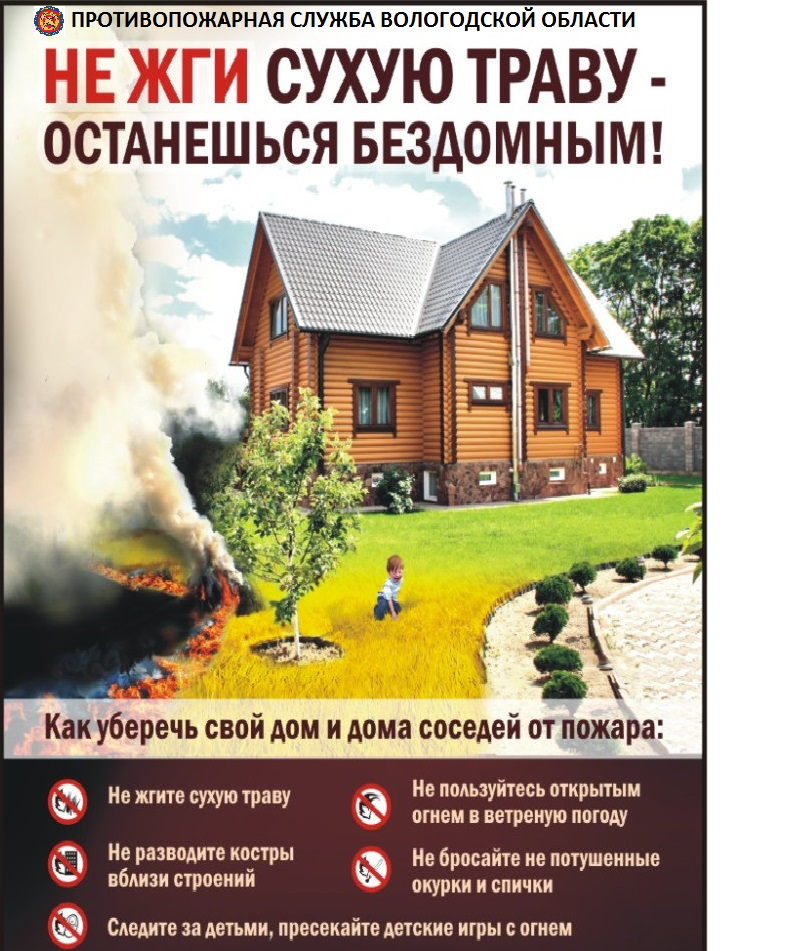 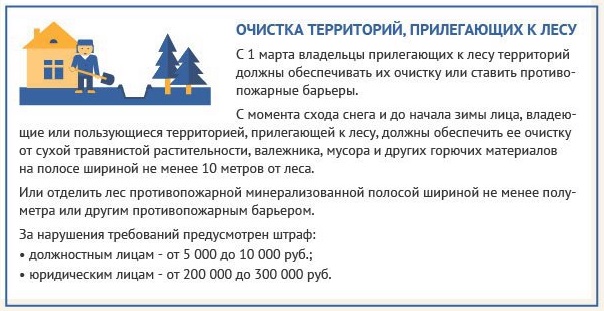 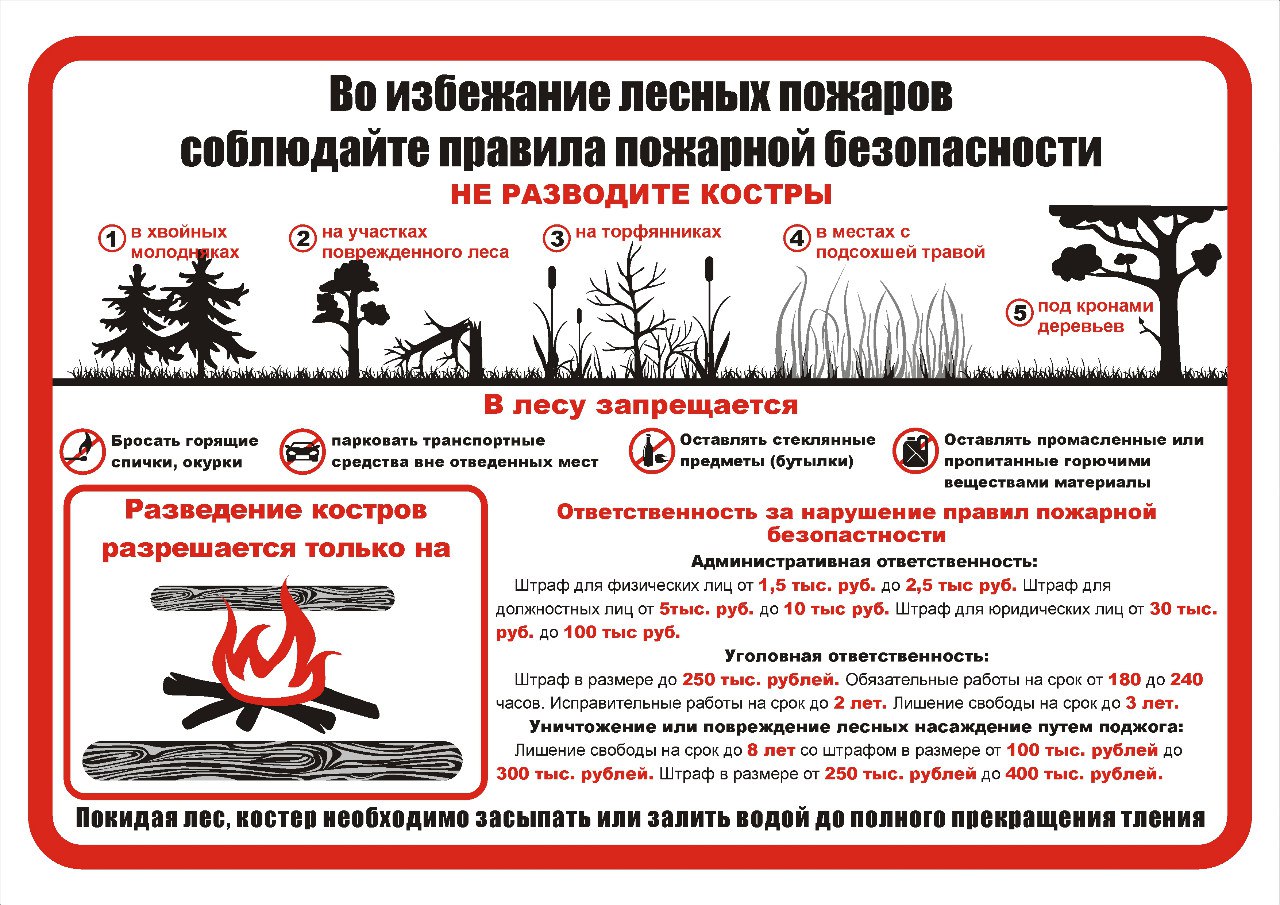 